Häme-Pirkanmaan Eteläinen Seuturyhmä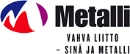 Eli kaikki jäsenet osastoilta 169, 105 ja 335Järjestämme koulutuksen ja Tallinnan matkanKoulutusosio La 12.9. Aiheena työssä jaksaminen ja työhyvinvointi	Klo 10 - 13 sis. kahvitarjoilun ja jälkeenpäin lounasPaikka Metallikellari (ao169 toimistotilat) Mustanportintie 2, Akaa.Toijalan ulkopuolelta tuleville maksetaan matkakulukorvaus halvimman taksan mukaan, joten tilinumerot mukaan.Koulutukseen osallistuneet jäsenet ja mahdolliset avecit matkaanHotellimatka Tallinnaan La 19.9. -  Su 20.9.  m/s Viking XPRS Helsinki 11.30 – Tallinna klo 14.00	Hotelli Park Inn Central Tallinn 2hh huoneissa	Bussi matkalla mukana, esim mahdollinen ostosreissuPaluu Tallinnasta laivalla klo 16.30 – Helsinki klo 19.00Jäseniltä hinta 40€ ja mahdolliselta avecilta täyshinta eli 80€Sitovat ilmoittautumiset sähköpostiin metalli169@saunalahti.fiti 18.8. mennessä, paikkoja on varattu 46 henkilölle.Ilmoita nimi, puh nro, syntymäaika, lähtöpaikka (Pälkäne, Valkeakoski vai Akaa)Ilmoita myös avecin tiedot tai mahdollinen huonekaveritoiveMaksu ilmoittautumisen jälkeen vastuuammattiosaston tilille Metalli 169 FI27 5472 0440 0148 82 selite ”seuturyhmä matka”Linja-auto aikataulut ja paikat ilmoitetaan lähtijöille sähköpostitse.Lisätietoja tarvittaessa Opintosihteeri Hanna Virolainen 0456702771